October Fitness challenge  Complete this challenge, have your parents sign it and return to Miss. Eisinger by November 2nd!September Fitness challengeMonthly Activity Calendars are optional for students to complete but highly encouraged! This is a great opportunity to participate with your son/daughter and teach them the importance of health and fitness!	This month is the trick or treat…, Move your feet challenge. Each day of the week is a certain color. DO the workout for the color of the day it is! Color the picture or decorate the pumpkin with a face or a design to let me know that you have completed that day! At the end of the month have your parent or guardian sign this sheet to let me know they saw you participate! Don’t forget to return your calendar to Miss. Eisinger  November 2nd. SundayMondayTuesdayWednesdayThursdayFridaySaturday1 Orange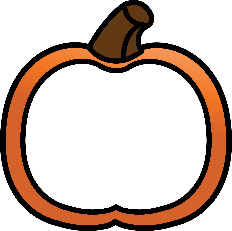 2 White3 BLack4 Yellow5 Orange6 White7 Black8 Yellow9 Orange10 Black11 White12 Yellow13 Orange 14 Black15 White16 Yellow17 Black18 Orange 19 White20 Yellow21 Black22 Orange23 White24 Black25 Yellow 26 Orange27 White28 BLack29 White30 Yellow31 BlackWhiteOrangeYellowBlack25 Squat Jumps25 Frog Jumps25 Tuck Jumps30 Minutes(walk / run/ or bike)20 Lunges (10 each leg)20 Squats20 Lateral Lunges30 Minutes(walk / run/ or bike)10 Sit-Ups20 Plank Shoulder Taps20 Leg Lifts30 Minutes(walk / run/ or bike)